Преподаватель: Клышников Игорь ДмитриевичГруппа 1 ТОСУчебная дисциплина: ОП.02 Техническая механикаДата проведения: 06.04.2020 г.ЛекцияТема: Напряженное состояние в точке упругого тела. Главные напряжения. Виды напряженных состояний. Косой изгиб.Назначение гипотез прочности. Эквивалентное напряжение. Расчет на прочность при сочетании основных видов деформаций.Задание 1. Изучить тему согласно Приложения 1; написать сжатый конспект по теме с рисунками в тетрадях по теории по учебной дисциплине ОП.02 Техническая механика.Задание 2. Ответить на контрольные вопросы.При изучении темы можете пользоваться электронными учебниками, выложенными на сайте техникума и интернет-ресурсами.Контрольные вопросы1. Что такое косой изгиб?2. Чем характеризуется прочность пластичных и хрупких материалов при растяжении?3. Что такое гипотезы прочности?4. Что такое эквивалентное напряжение?5. Гипотеза наибольших касательных напряжений.6. Гипотеза Мора.7. Энергетическая гипотеза.Приложение 1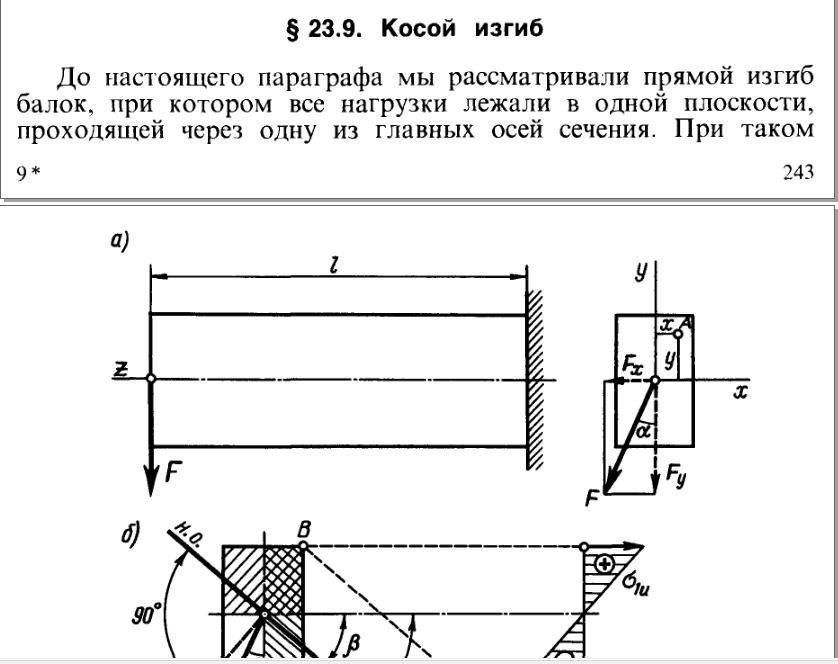 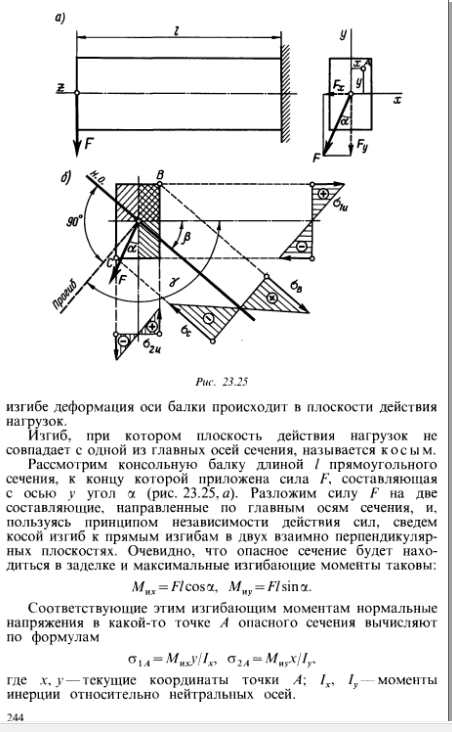 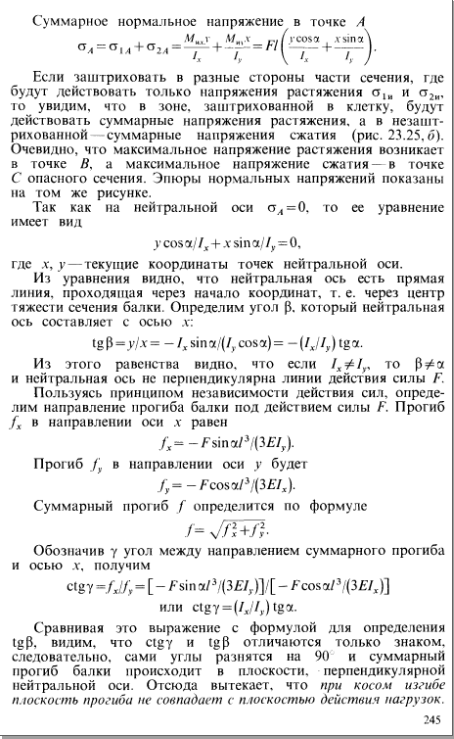 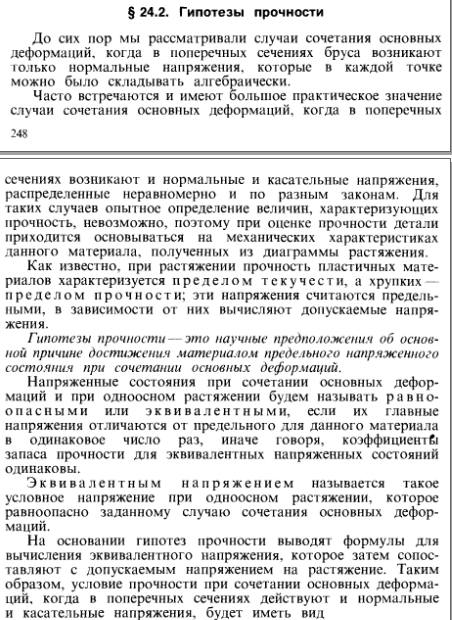 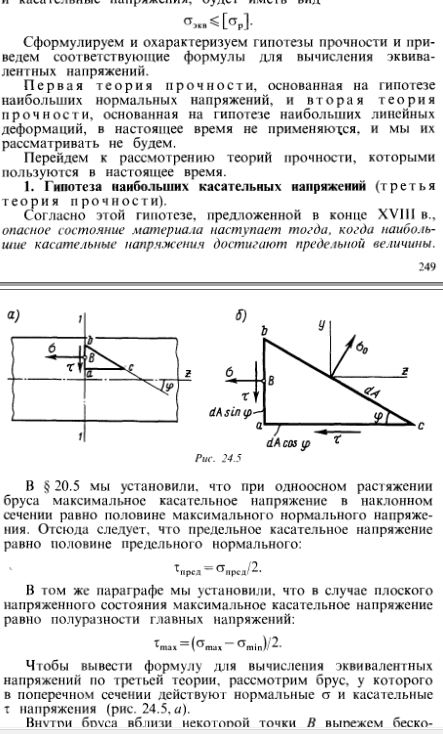 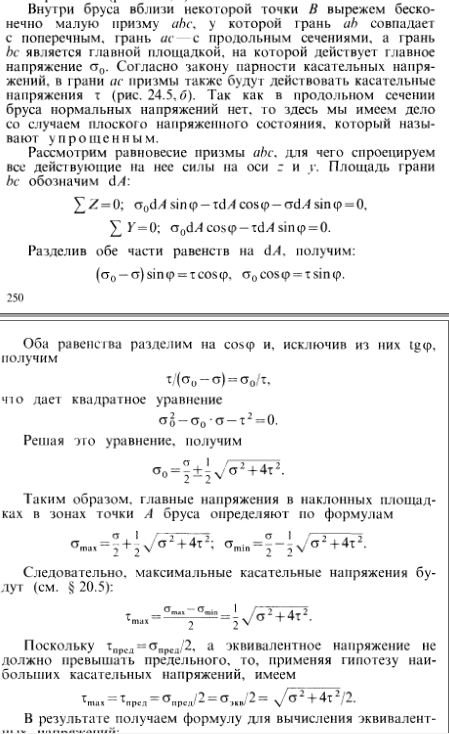 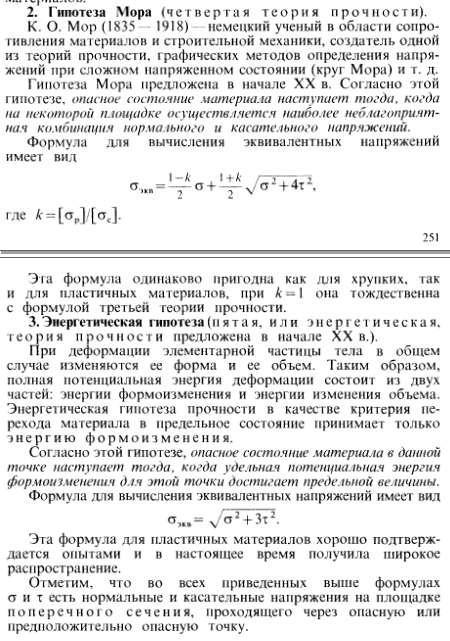 